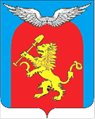 АДМИНИСТРАЦИЯ ЭЛИТОВСКОГО СЕЛЬСОВЕТА ЕМЕЛЬЯНОВСКОГО РАЙОНА                                              КРАСНОЯРСКОГО КРАЯПОСТАНОВЛЕНИЕ
04.02.2019г.                                                                                                    №38Об утверждении Положения об обеспечении первичных мер пожарной безопасности в границах МО Элитовский  сельсовет  В соответствии с Федеральным законом   от  06.10.2003 №  131-ФЗ              «Об общих принципах организации местного самоуправления в Российской Федерации», Федеральным законом от 2.12.1994 № 69-ФЗ «О пожарной безопасности», Федеральным законом от 22.07.2008   № 123-ФЗ «Технический регламент о требованиях пожарной безопасности», Федеральным законом             от 06.05.2011 № 100-ФЗ «О добровольной пожарной охране» и Законом Красноярского края от 24.12.2004 № 13-2821  «О пожарной безопасности                 в Красноярском крае», руководствуясь статьей  № 7  п.11 Устава  МО Элитовского сельсовета  и в целях реализации  норм и правил по предотвращению пожаров, спасению людей и имущества от пожаров на территории МО Элитовского  сельсовета ПОСТАНОВЛЯЮ:1. Утвердить Положение об обеспечении первичных мер пожарной безопасности в границах муниципального образования   Элитовский  сельсовет  согласно приложению.2. Контроль за исполнением постановления возложить                                     на специалиста Элитовского сельсовета Белых Игоря Александровича.       3. Опубликовать постановление в газете «Элитовский вестник»                              и на официальном сайте   Элитовского  сельсовета.       4. Постановление вступает в силу в день, следующий за днем его официального опубликования.Глава  Элитовского сельсовета                                                           В.В. ЗвягянПриложение к Постановлению№ 38 от 04.02.2019 г.ПОЛОЖЕНИЕоб обеспечении первичных мер пожарной безопасностив границах МО Элитовский сельсовет1. Общие положения1.1. Положение об обеспечении первичных мер пожарной безопасности          в границах МО Элитовский  сельсовет (далее - Положение) разработано в соответствии с Федеральным законом от 06.10.2003 № 131-ФЗ «Об общих принципах организации местного самоуправления в Российской Федерации», Федеральным законом от 21.12.1994 № 69-ФЗ «О пожарной безопасности», Федеральным законом от 22.07.2008 № 123-ФЗ «Технический регламент  о требованиях пожарной безопасности», Федеральным законом от 06.05.2011 № 100-ФЗ «О добровольной пожарной охране», Постановлением Правительства Российской Федерации от 25.04.2012 № 390 «О противопожарном режиме» и Законом Красноярского края от 24.12.2004 № 13-2821 «О пожарной безопасности                 в Красноярском крае».1.2. Положение определяет порядок организации и общие требования             по обеспечению первичных мер пожарной безопасности в границах МО Элитовский  сельсовет     и регулирует в этой области отношения между администрацией  Элитовского  сельсовета, организациями, предприятиями и учреждениями независимо      от их организационно-правовых форм и форм собственности, а также гражданами, проживающими на территории  МО Элитовский  сельсовет.1.3. Основными задачами обеспечения первичных мер пожарной безопасности являются:- организация и осуществление мер по предотвращению пожаров (профилактике пожаров);- спасение людей и имущества при пожарах.1.4. Основные понятия и термины, применяемые в настоящем Положении:- пожарная безопасность - состояние защищенности личности, имущества, общества и государства от пожаров;- пожар - неконтролируемое горение, причиняющее материальный ущерб, вред жизни и здоровью граждан, интересам общества и государства;- требования пожарной безопасности - специальные условия социального           и (или) технического характера, установленные в целях обеспечения пожарной безопасности законодательством Российской Федерации, нормативными документами или уполномоченным государственным органом;- противопожарный режим - совокупность установленных нормативными правовыми актами Российской Федерации, нормативными правовыми актами субъектов Российской Федерации и муниципальными правовыми актами              по пожарной безопасности требований пожарной безопасности, определяющих правила поведения людей, порядок организации производства и (или) содержания территорий, зданий, сооружений, помещений организаций и других объектов защиты в целях обеспечения пожарной безопасности;- особый противопожарный режим - дополнительные требования пожарной безопасности, устанавливаемые органами государственной власти или органами местного самоуправления в случае повышения пожарной опасности                        на соответствующих территориях;- меры пожарной безопасности - действия по обеспечению пожарной безопасности, в том числе по выполнению требований пожарной безопасности;- первичные меры пожарной безопасности - реализация принятых                       в установленном порядке норм и правил по предотвращению пожаров, спасению людей и имущества от пожаров;- противопожарная пропаганда - информирование общества о путях обеспечения пожарной безопасности;- обучение мерам пожарной безопасности - организованный процесс                по формированию знаний, умений, навыков граждан в области обеспечения пожарной безопасности в системе общего, профессионального и дополнительного образования, в процессе трудовой и служебной деятельности, а также                      в повседневной жизни;- первичные средства пожаротушения - средства пожаротушения, используемые для борьбы с пожаром в начальной стадии его развития;- пожарная охрана - совокупность созданных в установленном порядке органов управления, подразделений и организаций, предназначенных для организации профилактики пожаров, их тушения и проведения возложенных на них аварийно-спасательных работ;- государственная противопожарная служба - составная часть сил обеспечения безопасности личности, общества и государства, которая включает в себя федеральную противопожарную службу и противопожарную службу субъектов Российской Федерации;- муниципальная пожарная охрана - вид пожарной охраны, создаваемый органами местного самоуправления городского округа с целью обеспечения предотвращения пожаров (профилактики пожаров), спасения людей и имущества от пожаров на территории городского округа;- добровольная пожарная охрана - социально ориентированные общественные объединения пожарной охраны, созданные по инициативе физических лиц и (или) юридических лиц - общественных объединений для участия в профилактике           и (или) тушении пожаров и проведении аварийно-спасательных работ;- добровольный пожарный - физическое лицо, являющееся членом или участником общественного объединения пожарной охраны и принимающее          на безвозмездной основе участие в профилактике и (или) тушении пожаров            и проведении аварийно-спасательных работ;- добровольная пожарная дружина - территориальное или объектовое подразделение добровольной пожарной охраны, принимающее непосредственное участие в тушении пожаров и не имеющее на вооружении мобильных средств пожаротушения;- добровольная пожарная команда - территориальное или объектовое подразделение добровольной пожарной охраны, принимающее непосредственное участие в тушении пожаров и имеющее на вооружении мобильные средства пожаротушения.2. Основа и система обеспечения пожарной безопасности МО Элитовский сельсовет2.1. Основой обеспечения пожарной безопасности МО Элитовский сельсовет является соблюдение:- мер пожарной безопасности;- противопожарного режима;- требований пожарной безопасности.2.2. Система обеспечения пожарной безопасности представляет собой совокупность органов управления, сил и средств, а также мер правового, организационного, экономического, социального и технического характера, направленных на профилактику и борьбу с пожарами.2.3. Система обеспечения пожарной безопасности на территории  МО Элитовский сельсовет организуется по территориально-производственному принципу и действует         на муниципальном и объектовом уровне.2.4. В систему обеспечения пожарной безопасности  МО Элитовский сельсовет входят:администрация Элитовского сельсовета;территориальные подразделения федеральных органов исполнительных власти и органов исполнительной власти Красноярского края, осуществляющие свою деятельность на территории МО Элитовский сельсовет;организации, предприятия и учреждения, расположенные в границах МО Элитовский сельсовет;население МО Элитовский сельсовет .2.5. На каждом уровне системы обеспечения пожарной безопасности создаются органы управления, силы и средства, резервы финансовых                      и материальных ресурсов, системы связи, оповещения и информирования.2.6. На муниципальном уровне органами управления системы обеспечения пожарной безопасности  МО Элитовский сельсовет:комиссия по предупреждению и ликвидации чрезвычайных ситуаций              и обеспечению пожарной безопасности (далее - КЧС и ОПБ) МО Элитовский сельсовет;2.7. КЧС и ОПБ МО является координационным органом, образуемым для обеспечения согласованности действий администрации Элитовского сельсовета                     и организаций в целях реализации требований в сфере предупреждения                  и ликвидации чрезвычайных ситуаций и обеспечения пожарной безопасности       на территории МО Элитовский сельсовет.2.8. Методическое руководство в вопросах обеспечения первичных мер пожарной безопасности осуществляет управление по делам ГО и ЧС администрации Емельяновского района, которое является постоянно действующим органом управления.2.7. Все составляющие элементы системы обеспечения пожарной безопасности  МО Элитовский сельсовет принимают участие в обеспечении пожарной безопасности в соответствии с законодательством Российской Федерации.3. Разработка и осуществление первичных мер пожарной безопасности в границах МО Элитовский сельсовет Разработка и осуществление первичных мер пожарной безопасности                в границах  МО Элитовский сельсовет  подразумевает выполнение следующих мероприятий:3.1. Реализация полномочий органов местного самоуправления МО Элитовский сельсовет    по решению вопросов организационно-правового, финансового, материально-технического обеспечения пожарной безопасности.3.2. Разработка и осуществление мероприятий по обеспечению пожарной безопасности  МО Элитовский сельсовет    и объектов муниципальной собственности, которые предусматриваются в планах и программах развития территории, обеспечение надлежащего состояния источников противопожарного водоснабжения, содержание в исправном состоянии средств обеспечения пожарной безопасности общественных зданий, находящихся в муниципальной собственности.3.3. Разработка и организация выполнения муниципальных программ в сфере обеспечения пожарной безопасности.3.4. Разработка плана привлечения сил и средств для тушения пожаров            и проведения аварийно-спасательных работ на территории  МО Элитовский сельсовет  и контроль за его выполнением.3.5. Установление особого противопожарного режима на территории  МО Элитовский сельсовет, а также дополнительных требований пожарной безопасности на время его действия.3.6. Обеспечение беспрепятственного проезда пожарной техники к месту пожара.3.7. Обеспечение связи и оповещения населения о пожаре.3.8. Организация обучения населения мерам пожарной безопасности                и пропаганда в области пожарной безопасности, содействие распространению пожарно-технических знаний.3.9. Социальное и экономическое стимулирование участия граждан                  и организаций в добровольной пожарной охране, в том числе участия в борьбе с пожарами.4. Полномочия органов местного самоуправления МО Элитовский сельсовет по обеспечению первичных мер пожарной безопасности4.1. К полномочиям органов местного самоуправления  МО Элитовский сельсовет   по обеспечению первичных мер пожарной безопасности в границах населенных пунктов, расположенных на территории  МО Элитовский сельсовет, относятся:- включение мероприятий по обеспечению пожарной безопасности в планы, схемы и программы развития территории  МО Элитовский сельсовет;- создание условий для организации добровольной пожарной охраны, а также для участия граждан в обеспечении первичных мер пожарной безопасности            в иных формах;- оказание содействия органам государственной власти Красноярского края        в информировании населения о мерах пожарной безопасности, в том числе посредством организации и проведения собраний населения;- установление особого противопожарного режима в случае повышения пожарной опасности;- создание в целях пожаротушения условий для забора в любое время года воды из источников наружного водоснабжения;- оснащение территорий общего пользования первичными средствами тушения пожаров и противопожарным инвентарем;- организация и принятие мер по оповещению населения и подразделений государственной противопожарной службы о пожаре;- принятие мер по локализации пожара и спасению людей и имущества            до прибытия подразделений государственной противопожарной службы.4.2. К полномочиям Совета депутатов МО Элитовский сельсовет в области обеспечения первичных мер пожарной безопасности относятся:- установление нормы бюджетного финансирования на обеспечение первичных мер пожарной безопасности на территории  МО Элитовский сельсовет;- принятие решения о создании, реорганизации или ликвидации муниципальной пожарной охраны.4.3. К полномочиям администрации  МО Элитовский сельсовет в области обеспечения первичных мер пожарной безопасности относятся:- разработка и утверждение положения об обеспечении первичных мер пожарной безопасности в границах МО Элитовский сельсовет, внесение дополнений    и изменений в него;- разработка и утверждение муниципальных программ в области обеспечения первичных мер пожарной безопасности в МО Элитовский сельсовет;- информирование населения о принятых решениях по обеспечению первичных мер пожарной безопасности на территории  МО Элитовский сельсовет;- организация проведения противопожарной пропаганды и обучения населения, должностных лиц органов местного самоуправления первичным мерам пожарной безопасности самостоятельно либо путем привлечения на договорной основе организаций иных форм собственности;- разработка и осуществление мероприятий по обеспечению пожарной безопасности объектов муниципальной собственности;- организация деятельности муниципальной и (или) добровольной пожарной охраны;- создание условий для обеспечения населенных пунктов телефонной связью;- организация осуществления мероприятий, исключающих возможность переброски огня при лесных и торфяных пожарах на здания, строения                     и сооружения;- осуществление контроля за соблюдением требований пожарной безопасности при разработке градостроительной и проектно-сметной документации  на строительство и планировке застройки территории  МО Элитовский сельсовет;- организация патрулирования территории в условиях устойчивой сухой, жаркой и ветреной погоды;- очистка территории  МО Элитовский сельсовет  от горючих отходов, мусора, сухой растительности;- содержание в исправном состоянии в любое время года дорог,                         за исключением автомобильных дорог общего пользования регионального             и федерального значения, в границах  МО Элитовский сельсовет, проездов к зданиям, строениям и сооружениям;- организация содержания в исправном состоянии источников противопожарного водоснабжения;- содержание в исправном состоянии имущества и объектов, а также первичных средств пожаротушения на объектах муниципальной собственности;- содействие деятельности добровольных пожарных, привлечение населения         к обеспечению первичных мер пожарной безопасности;- регулирование взаимодействия и взаимоотношений между видами пожарной охраны (государственной противопожарной службой, муниципальной, ведомственной, частной и добровольной пожарной охраной);- организация исполнения правил пожарной безопасности в Российской Федерации в части компетенции органов местного самоуправления  МО Элитовский сельсовет    по обеспечению первичных мер пожарной безопасности.4.4. К полномочиям главы администрации  МО Элитовский сельсовет в области обеспечения первичных мер пожарной безопасности относятся:- образование и реорганизация КЧС и ОПБ МО Элитовский сельсовет, определение       ее компетенции;- исполнение функций руководителя КЧС и ОПБ, либо назначение                   ее руководителя, утверждение персонального состава КЧС и ОПБ МО Элитовский сельсовет;- установление особого противопожарного режима на территории  МО Элитовский сельсовет;- назначение и увольнение руководителя муниципальной пожарной охраны;- иные полномочия в соответствии с действующим законодательством Российской Федерации, Красноярского края, уставом МО  Элитовский сельсовет, настоящим Положением и иными нормативными правовыми актами.5. Основные функции органов местного самоуправления по обеспечению первичных мер пожарной безопасности в границах  МО Элитовский сельсоветОсновными функциями органов местного самоуправления по обеспечению первичных мер пожарной безопасности в границах  МО Элитовский сельсовет  являются:5.1. По включению мероприятий по обеспечению пожарной безопасности       в планы, схемы и программы развития территории  МО Элитовский сельсовет:- анализ ситуации по обеспечению пожарной безопасности, состояния защищенности жизни и здоровья граждан, их имущества, государственного           и муниципального имущества, а также имущества организаций от пожаров           на территории  МО Элитовский сельсовет;- разработка мероприятий по обеспечению пожарной безопасности жилых        и общественных зданий, находящихся в муниципальной собственности;- обеспечение надлежащего состояния источников противопожарного водоснабжения.5.2. По созданию условий для организации добровольной пожарной охраны:- взаимодействие с Красноярским отделением общероссийской общественной организации - Всероссийского добровольного пожарного общества по вопросам организации деятельности граждан в обеспечении первичных мер пожарной безопасности на территории   МО Элитовский сельсовет;- разработка, утверждение и исполнение соответствующих бюджетов в части расходов на пожарную безопасность (в том числе на содержание добровольной пожарной охраны, закупку пожарно-технической продукции, разработку                 и организацию выполнения муниципальных программ и др.);- установление порядка привлечения сил и средств для тушения пожаров              и проведения аварийно-спасательных работ на территории городского округа.5.3. По оказанию содействия органам государственной власти                           в информировании населения о мерах пожарной безопасности, в том числе посредством организации и проведения собраний населения:- организация мероприятий по информированию населения о мерах пожарной безопасности, принятых решениях по обеспечению пожарной безопасности, распространению пожарно-технических знаний, о проблемах и путях обеспечения пожарной безопасности;- проведение тренировок в муниципальных учреждениях с практической отработкой планов эвакуации людей при пожаре;- обучение детей в дошкольных образовательных учреждениях и лиц, обучающихся в образовательных учреждениях, мерам пожарной безопасности;- создание добровольных дружин юных пожарных.5.4. По установлению особого противопожарного режима в случае повышения пожарной опасности:- разработка и выполнение для населенных пунктов мероприятий, исключающих возможность переброса огня при лесных и торфяных пожарах       на здания и сооружения (устройство защиты противопожарных полос, посадка лиственных насаждений, удаление в летний период сухой растительности              и другие);- ограничение доступа людей в лесные массивы, запрещение разведения костров, проведения пожароопасных работ на определенных участках, временная приостановка топки печей, кухонных очагов и котельных установок, работающих на твердом топливе;- организация силами местного населения и членов добровольных пожарных формирований патрулирования населенных пунктов с первичными средствами пожаротушения (ведро с водой, огнетушитель, лопата), а также подготовка для возможного использования имеющейся водовозной и землеройной техники;- проведение соответствующей разъяснительной работы с населением о мерах пожарной безопасности и действиях в случае пожара;- организация дежурства добровольных пожарных и работников добровольной пожарной охраны;- установление других дополнительных требований пожарной безопасности.5.5. По созданию в целях пожаротушения условий для забора воды                 из источников наружного водоснабжения:- поддержание в постоянной готовности к использованию пожарных гидрантов, искусственных и естественных водоемов, подъездов к водоисточникам в любое время года;- оборудование водоисточников подъездами с площадками (пирсами)                 с твердым покрытием размерами не менее 12 x 12 метров для установки пожарных автомобилей и забора воды в любое время года;- оборудование водонапорных башен приспособлениями для отбора воды пожарной техникой в любое время года.5.6. По оснащению территорий общего пользования первичными средствами тушения пожаров и противопожарным инвентарем:- обеспечение добровольных пожарных формирований первичными средствами пожаротушения (ведрами, огнетушителями, лопатами, топорами, баграми и т.д.).Рекомендуется у каждого жилого строения установить емкость (бочку)            с водой или иметь огнетушитель.5.7. По организации и принятию мер по оповещению населения                        и подразделений государственной противопожарной службы о пожаре:- организация работы по установке в муниципальных учреждениях систем оповещения и управления эвакуацией людей при пожаре;- контроль исправности пожарно-охранной сигнализации в муниципальных учреждениях и поступления сигнала на пульт диспетчера пожарной части;- обеспечение населения исправной телефонной или радиосвязью для сообщения о пожаре в пожарную охрану.5.8. По принятию мер по локализации пожара и спасению людей и имущества до прибытия подразделений государственной противопожарной службы:- сообщение о возникновении пожара в пожарную охрану;- организация спасения людей в случае угрозы их жизни, используя для этого имеющиеся силы и средства;- выполнение мероприятий, способствующих предотвращению развития пожара;- удаление за пределы опасной зоны всех граждан, не участвующих в тушении пожара;- осуществление общего руководства по тушению пожара руководителем добровольной пожарной охраны (с учетом специфических особенностей населенного пункта) до прибытия подразделения государственной противопожарной службы;- обеспечение соблюдения требований безопасности членами добровольной пожарной охраны, принимающими участие в тушении пожара;- организация эвакуации и защиты материальных ценностей одновременно        с тушением пожара;- организация встречи подразделений пожарной охраны и оказание помощи       в выборе кратчайшего пути для подъезда к очагу пожара.6. Организационно-правовое, материально-техническое и финансовое обеспечение первичных мер пожарной безопасности в границах МО Элитовский сельсовет6.1. Организационно-правовое обеспечение первичных мер пожарной безопасности в границах  МО Элитовский сельсовет предусматривает разработку и принятие муниципальных нормативных правовых актов в данной сфере, а также разработку, утверждение и исполнение бюджета  МО в части расходов              на пожарную безопасность (в том числе приобретение и монтаж пожарной сигнализации, систем автоматического пожаротушения, первичных средств пожаротушения (пожарные рукава, огнетушители, гидранты, мотопомпы и др.), проведение огнезащитной обработки деревянных и металлических несущих конструкций, содержание и обеспечение добровольной пожарной охраны, закупку пожарно-технической продукции, разработку и организацию выполнения муниципальных программ по обеспечению пожарной безопасности                          в муниципальных учреждениях, приобретение пожарно-спасательного имущества и техники, противопожарную пропаганду и обучение мерам пожарной безопасности.6.2. Материально-техническое обеспечение первичных мер пожарной безопасности предусматривает:- содержание и строительство автомобильных дорог общего пользования, мостов и иных транспортных инженерных сооружений в границах  МО Элитовский сельсовет   (за исключением автомобильных дорог общего пользования, мостов и иных транспортных инженерных сооружений федерального и регионального значения) и обеспечение беспрепятственного проезда пожарной техники к месту пожара;- обеспечение надлежащего состояния источников противопожарного водоснабжения, находящихся в муниципальной собственности;- размещение муниципального заказа по обеспечению первичных мер пожарной безопасности в границах  МО Элитовский сельсовет;- телефонизацию сельских населенных пунктов, расположенных в границах МО Элитовский сельсовет. 6.3. Финансовое обеспечение мер первичной пожарной безопасности                в границах  МО Элитовский сельсовет является расходным обязательством муниципального образования.Допускается привлечение внебюджетных источников для финансирования первичных мер пожарной безопасности в соответствии с действующим законодательством Российской Федерации.Главные распорядители и распорядители средств бюджета  МО Элитовский сельсовет планируют мероприятия по повышению уровня противопожарной защиты муниципальных предприятий, организаций  и учреждений на предстоящий год.Расходы на финансирование мероприятий по повышению противопожарной защиты предусматриваются при формировании бюджета МО Элитовский сельсовет  в сметах получателей бюджетных средств.Финансовое обеспечение первичных мер пожарной безопасности организаций осуществляется за счет средств организаций.7. Муниципальная пожарная охрана  МО Элитовский сельсовет7.1. Муниципальная пожарная охрана  МО Элитовский сельсовет может быть создана         по решению Совета депутатов  МО Элитовский сельсовет  для обеспечения пожарной безопасности и проведения аварийно-спасательных работ на местном уровне.7.2. Цель, задачи, порядок создания и организации деятельности муниципальной пожарной охраны, порядок ее взаимоотношений с другими видами пожарной охраны, а также права и обязанности личного состава муниципальной пожарной охраны определяются администрацией  Элитовского сельсовета  по согласованию с должностными лицами государственной противопожарной службы.7.3. Муниципальную пожарную охрану возглавляет руководитель, назначаемый на должность и освобождаемый от должности главой администрации Элитовского сельсовета по представлению начальника управления по делам ГО и ЧС администрации Емельяновского района.7.4. Финансовое и материально-техническое обеспечение муниципальной пожарной охраны осуществляется за счет средств бюджета  МО Элитовский сельсовет, а также других источников финансирования в соответствии с действующим законодательством Российской Федерации.8. Добровольная пожарная охрана8.1. Добровольная пожарная охрана - форма участия граждан в обеспечении первичных мер пожарной безопасности на территории МО Элитовский сельсовет.8.2. Участие органов местного самоуправления   Элитовского сельсовета  в обеспечении деятельности добровольной пожарной охраны осуществляется путем обеспечения соблюдения прав и законных интересов добровольных пожарных и общественных объединений пожарной охраны, а также нормативного правового регулирования вопросов социальной поддержки и экономического стимулирования добровольных пожарных и работников добровольной пожарной охраны.8.3. В соответствии с нормативными правовыми актами Российской Федерации, нормативными правовыми актами Красноярского края                          и муниципальными правовыми актами устанавливаются меры поддержки финансового и материально-технического обеспечения деятельности добровольной пожарной охраны на территории  МО Элитовский сельсовет.8.4. Меры социальной поддержки распространяются на граждан, зарегистрированных и постоянно проживающих на территории   Элитовского сельсовета                и являющихся в соответствии с Федеральным законом     от 06.05.2011 № 100-ФЗ    «О добровольной пожарной охране» добровольными пожарными  МО  Элитовский сельсовет, работниками добровольной пожарной охраны Элитовского сельсовета, а также членов их семей.8.5. На территории  МО Элитовский сельсовет добровольным пожарным, работникам добровольной пожарной охраны, а также членам их семей органами местного самоуправления  Элитовского сельсовета оказываются меры правовой и социальной защиты, в том числе в случае гибели работника добровольной пожарной охраны или добровольного пожарного при исполнении им обязанностей добровольного пожарного.8.6. Перечень мер социальной поддержки добровольных пожарных, работников добровольной пожарной охраны и членов их семей, порядок их предоставления, а также порядок возмещения расходов, связанных                           с предоставлением мер социальной поддержки указанным категориям граждан, определяются в соответствии с законодательством Российской Федерации, законодательством Красноярского края и правовыми актами  МО Элитовский сельсовет.8.7. Финансовое и материально-техническое обеспечение деятельности добровольной пожарной охраны осуществляется за счет собственных средств, взносов и пожертвований, средств учредителя (учредителей), средств поддержки, оказываемой органами государственной власти Красноярского края                         и администрацией  МО Элитовский сельсовет  общественным объединениям пожарной охраны,    и иных средств, не запрещенных законодательством Российской Федерации.9. Соблюдение требований пожарной безопасности по планировке и застройке территории  МО Элитовский сельсовет  9.1. Соблюдение требований пожарной безопасности по планировке                и застройке территории  МО Элитовский сельсовет  осуществляется в соответстви       с Градостроительным кодексом Российской Федерации, настоящим Положением и иными нормативными правовыми актами Российской Федерации, Красноярского края и муниципальными правовыми актами МО Элитовский сельсовет.10. Установление особого противопожарного режима10.1. В случае повышения пожарной опасности в границах  МО Элитовский сельсовет  особый противопожарный режим устанавливается постановлением администрации Элитовского сельсовета.10.2. Неблагополучной пожарной обстановкой может быть признана реальная вероятность:- угрозы жизни и здоровью граждан;- ухудшения экологической обстановки, связанной с пожарами;- возникновения массовых пожаров.10.3. При особом противопожарном режиме администрацией  МО Элитовский сельсовет  устанавливаются дополнительные требования пожарной безопасности, могут привлекаться силы и средства предприятий и организаций для предупреждения       и ликвидации пожаров.10.4. Расходы, связанные с установлением особого противопожарного режима, осуществляются за счет средств бюджета МО.11. Противопожарная пропаганда и обучение мерам пожарной безопасности11.1. Противопожарная пропаганда осуществляется через средства массовой информации, посредством издания и распространения специальной литературы     и рекламной продукции, проведения тематических выставок, смотров, конференций и использования других не запрещенных законодательством Российской Федерации форм информирования населения.11.2. Обучение населения в области пожарной безопасности осуществляется в рамках единой системы подготовки населения в области защиты                          от чрезвычайных ситуаций природного и техногенного характера.Обучение мерам пожарной безопасности работников организаций организуется руководителями организаций и проводится по программам противопожарного инструктажа и (или) пожарно-технического минимума.Порядок, виды, сроки обучения работников организаций мерам пожарной безопасности, а также требования к содержанию программ профессионального обучения определены Приказом МЧС России от 12.12.2007 № 645                       «Об утверждении норм пожарной безопасности «Обучение мерам пожарной безопасности работников организаций».В образовательных учреждениях городского округа проводится обязательное обучение учащихся (воспитанников) мерам пожарной безопасности.Управлением образования и дошкольного воспитания  МО Элитовский сельсовет  совместно с пожарной охраной могут создаваться добровольные дружины юных пожарных в соответствии с приказом Министерства образования и науки Российской Федерации от 03.09.2015 № 971 «Об утверждении Порядка создания         и деятельности добровольных дружин юных пожарных».12. Права, обязанности и ответственность в области обеспечения первичных мер пожарной безопасности12.1. Руководители организаций (учреждений, предприятий) имеют право:             - создавать, реорганизовывать и ликвидировать в установленном законодательством порядке подразделения ведомственной или частной пожарной охраны, которые организация содержит за счет собственных средств;- вносить в администрацию Элитовского сельсовета  предложения          по обеспечению первичных мер пожарной безопасности;- проводить работы по установлению причин и обстоятельств пожаров, произошедших на территории организации (учреждения, предприятия);- принимать меры социального и экономического стимулирования обеспечения пожарной безопасности;       - получать информацию по вопросам пожарной безопасности, в том числе          в установленном порядке от органов управления и подразделений пожарной охраны.Руководители организаций обязаны:- соблюдать требования пожарной безопасности, а также выполнять предписания, постановления и иные законные требования должностных лиц государственного пожарного надзора;- разрабатывать и осуществлять меры по обеспечению пожарной безопасности;- проводить противопожарную пропаганду, а также обучать работников организации мерам пожарной безопасности;- регламентировать в коллективном договоре (соглашении) вопросы пожарной безопасности;- содержать в исправном состоянии системы и средства противопожарной защиты, включая первичные средства пожаротушения, не допускать их использования не по назначению;- оказывать содействие пожарной охране при тушении пожаров, установлении причин и условий их возникновения и развития, а также выявлении лиц, виновных в нарушении требований пожарной безопасности и возникновении пожаров;- предоставлять в установленном порядке при тушении пожаров на территории организации необходимые силы и средства;- обеспечивать доступ должностным лицам пожарной охраны при осуществлении ими служебных обязанностей на территории, в здания, сооружения и на иные объекты организации;- предоставлять по требованию должностных лиц государственного пожарного надзора сведения и документы о состоянии пожарной безопасности в организации, в том числе о пожарной опасности, производимой в организации продукции, а также о произошедших в организации пожарах и их последствиях;- незамедлительно сообщать в пожарную охрану о возникших пожарах, неисправностях имеющихся систем и средств противопожарной защиты,              об изменении состояния дорог и проездов;- содействовать деятельности добровольных пожарных.Руководители организаций осуществляют непосредственное руководство системой пожарной безопасности в пределах своей компетенции и несут персональную ответственность за соблюдение требований безопасности на подведомственных объектах.12.2. Председатели садово-огороднических, дачных и гаражных кооперативов, а также владельцы индивидуальных гаражей обязаны обеспечить соблюдение правил пожарной безопасности и наличие первичных средств пожаротушения в соответствии с постановлением Правительства Российской Федерации от 25.04.2012 № 390 «О противопожарном режиме».12.3. Граждане, проживающие на территории городского округа, имеют право на получение информации по вопросам обеспечения первичных мер пожарной безопасности.Граждане обязаны:- соблюдать требования пожарной безопасности;- при обнаружении пожара немедленно сообщать в пожарную охрану;- до прибытия пожарной охраны принимать посильные меры по спасению людей, имущества и тушению пожаров;- оказывать содействие пожарной охране в тушении пожаров;- выполнять предписания, постановления и иные законные требования должностных лиц государственного пожарного надзора;- предоставлять в порядке, установленном законодательством Российской Федерации, возможность должностным лицам государственного пожарного надзора проводить обследования и проверки принадлежащих им жилых, хозяйственных, производственных и иных помещений и строений в целях контроля соблюдения требований пожарной безопасности и пресечения их нарушений.12.4. Ответственность за нарушение требований пожарной безопасности          в соответствии с действующим законодательством несут:- собственники имущества;- лица, уполномоченные владеть, пользоваться или распоряжаться имуществом, в том числе руководители организаций (учреждений, предприятий);- лица, в установленном порядке назначенные ответственными за обеспечение пожарной безопасности;-  должностные лица в пределах их компетенции.12.5. Ответственность за нарушение требований пожарной безопасности          в жилых помещениях, в домах государственного или муниципального жилищного фонда возлагается на нанимателей или арендаторов, если иное не предусмотрено соответствующим договором.12.6. За нарушение требований пожарной безопасности предусмотрена дисциплинарная, административная или уголовная ответственность                         в соответствии с законодательством Российской Федерации.